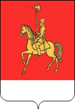 КАРАТУЗСКИЙ   РАЙОННЫЙ   СОВЕТ  ДЕПУТАТОВРЕШЕНИЕ07.06.2022                                   с. Каратузское		         	              №13-131 О признании утратившим  силу решения Каратузского районного Совета депутатов от 16.02.2012 № 14-116 «О Положении о порядке проведения конкурса на замещение должности главы администрации Каратузского района» На основании Федерального закона от 06.10.2003  № 131-ФЗ «Об общих принципах организации местного самоуправления в Российской Федерации», Устава Муниципального образования «Каратузский район», Каратузский районный Совет депутатов, РЕШИЛ:1. Признать  утратившим  силу решение Каратузского районного Совета депутатов от 16.02.2012 № 14-116 «О Положении о порядке проведения конкурса на замещение должности главы администрации Каратузского района».2. Контроль за исполнением настоящего решения  возложить на постоянную депутатскую комиссию по законности и охране общественного порядка (А.В. Бондарь).3. Решение вступает в силу в день, следующий за днем его официального опубликования в периодическом печатном издании «Вести муниципального образования «Каратузский район».Председатель районного Совета депутатов_______________ Г.И. Кулакова Глава района_______________ К.А. Тюнин